1. MotivateWhen have you seen a “never quit” attitude on display?a sports team that comes from behind with minutes to go in the gamea person who overcomes a serious injurya politician who keeps running for his/her office a faithful pet who is agingsomeone still working at 90 years oldan old car, still running after 300,000 milesa dedicated fisherman or huntersomeone who runs a marathon, even though injured a handicapped person who still gets around2. TransitionJesus challenges us in today’s scripture to have that “never quit” attitude.We are to serve Christ faithfully as we wait for His return.3. Bible Study3.1 Stay AlertListen for why to be ready.Matthew 24:42-44 (NIV)   "Therefore keep watch, because you do not know on what day your Lord will come. 43  But understand this: If the owner of the house had known at what time of night the thief was coming, he would have kept watch and would not have let his house be broken into. 44  So you also must be ready, because the Son of Man will come at an hour when you do not expect him.What life principle does Jesus give concerning His return? keep watchbe continuously preparedyou don’t know when Jesus will returnHow does He illustrate that principle? it’s like anticipating a burglar breaking into your house at nightif you know he is coming, you can prepare watching for a burglar is a negative experiencewatching for Christ is a very positive experiencein either case you are ready for what will happenHow would you prepare if you knew a thief would try to burglarize your home today?lock the windows and doorsmaybe sit up with a gunhave 911 on speed dial on your phonebe ready to surprise the intruderset a trap for himSo, what does it look like to prepare for Jesus’ return?  How can you tell when you are being watchful?seek to be faithful in what you say, what you dolive like Jesus is looking over your shouldertell others your anticipationbe involved in ongoing ministrybe communicating with God daily – reading and thinking about what He has to say, talking to Him in prayer, worship, giving thanksEven if we claim to believe in Christ, what are some ways we live as though we were atheists? a lifestyle that seems to ignore the possibility that Jesus could come todaylack of daily communication with Godno involvement in sending the Good News of the Gospel to others … locally, around the worldwe sometimes dabble in worldly affairs, pushing the boundaries away from how we ought to be livingWe use the term “imminent” to describe Jesus return.  What are synonyms for “imminent”?  (Use your phones to look this up)loomingforthcomingpendingimpendingabout to happenon the horizonat handjust around the corneran antonym is “distant”Contrast believing in the imminent return of Christ with an attitude of “whenever … who knows?”3.2 Remain FaithfulListen for benefits of remaining faithful.Matthew 24:45-47 (NIV)  "Who then is the faithful and wise servant, whom the master has put in charge of the servants in his household to give them their food at the proper time? 46  It will be good for that servant whose master finds him doing so when he returns. 47  I tell you the truth, he will put him in charge of all his possessions.What appears to be the intent of the parable Jesus told in these verses? you want to be found faithfully serving the Lord when He returnsyou should be involved in regular corporate worship, praiseyou would want to be exercising your spiritual giftspreparing for the Master’s return – building up the Church, the Body of BelieversWhat are some traits of a faithful and wise servant that we can glean from verse 45? providing for the needs of the rest of the workersfaithfully carrying out responsibilities and tasksministering to those who are your responsibilitydoing so in a timely manner, not procrastinating What seemed to be the attitude of the owner of the household when he returned? pleasedgracious, generous to the faithful servanthonored that the servant was faithful to HimHow did the owner respond to the faithful servant? gave him a higher positiongave him more responsibilityhonored him with a promotionWhy is it important to faithfully work until Jesus returns?Jesus has given us the responsibility to advance the Kingdom of GodGod could have used angels to evangelize, but He chose to give us that taskwe are a part of God’s team to accomplish His purposeswe have the privilege of serving the King of the UniverseGod uses our limited efforts to accomplish big things for HimWhat are some ways we can be faithful and wise servants of the Lord in your home, community, church, or other settings, so that you will not be ashamed when the Lord returns?using our spiritual gifts to minister within the Body of Christinvolved in spiritual ministriespointing others to Christacting in love to a hurting world3.3 Live to Serve OthersListen for bad choices.Matthew 24:48-51 (NIV)   But suppose that servant is wicked and says to himself, 'My master is staying away a long time,' 49  and he then begins to beat his fellow servants and to eat and drink with drunkards. 50  The master of that servant will come on a day when he does not expect him and at an hour he is not aware of. 51  He will cut him to pieces and assign him a place with the hypocrites, where there will be weeping and gnashing of teeth.Why is the servant in this portion of Jesus’ story characterized as wicked or evil?mistreating fellow servantsindulge in substance abuse of alcoholassociating with likeminded yahoos What was his attitude toward the owner’s absence? it’s going to be a long time till he returnsI can do as I wish for nowI’ll take advantage of my position and do whatever I wantthe master’s business will take care of itselfI’m going to live hearty and partyHow did the owner respond? “cut him to pieces”assign him to a place with hypocrites … people of his own wicked lifestylehe would get treated badly just like he had been doing to othershe would end up “weeping and gnashing”How does this part of the story support the message Jesus wanted to convey about expecting the Lord’s return? don’t ignore the certainty of Christ’s returnlive like it could be todaywork faithfully like it could be decades awayWhat are some obstacles that make it harder to stay focused on remaining faithful?it’s been 2000 years – often hard to have the mindset that Jesus could actually happen todaywe are busy with daily responsibilities of lifeoften feel stretched to try to find time for spiritual ministry involvementthere are many distractions from that reality of Jesus’ imminent returnHow can we help others prepare for Christ’s return? discipling believersmake sure these kinds of Bible studies are includedlive the lifestyle of a someone joyfully anticipating Christ’s returninvolvement in the communication of the Gospel … locally, regionally, around the worldApplication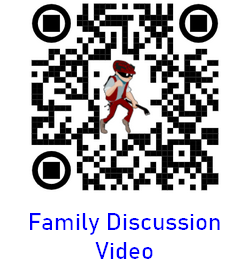 Reflect: Take a moment and reflect on your life. Are you faithfully serving God with your life? Have you fully committed to His call on your life? Spend some time in prayer asking God how you can better serve Him.Memorize: Memorize Matthew 24:46: “Blessed is that servant whom the master finds doing his job when he comes.” Let this verse motivate you to remain faithful while you wait for His return.Exercise: If this session has convicted you to serve more faithfully, speak with your pastor and see if there are ministry opportunities that are going unanswered. If you are serving faithfully, enlist someone you can mentor. Cryptogram Puzzle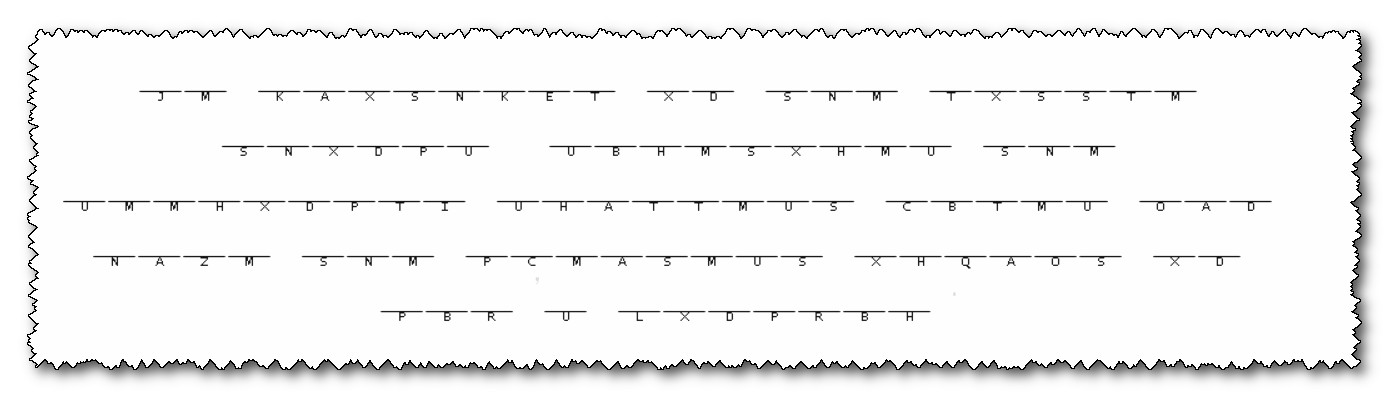 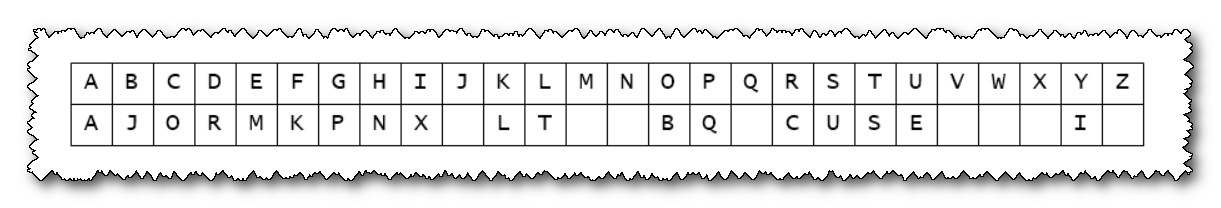 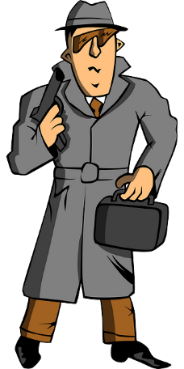 Whenever … who knows?Imminent Returnwon’t affect me in my lifetimemy actions won’t have any effect on making it soonernot much I can do to make it differentI’ve got plenty of time to get right with Godaffects how I liveI will be careful to make right choices, be in right relationship to Godinvolvement in faithfully serving God live like it could be today, work like it could be far offview current events with anticipation of Christ’s soon return